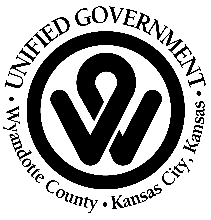 FATS, OILS & GREASE PROGRAMANNUAL REPORTCalendar Year 20     The deadline for submission of this Annual Grease Report is January 31 of each year, which covers the previous year. Permit Number F - 	Facility Name:  		Street: 					City: 				State:			 	Zip: Designated Facility Contact: 		Name: Title:		Telephone Number: Your e-mail address:						Additional Contact Name: 		Title:Telephone Number: E-mail address:	Does your facility have any of the following FCE (FOG Control Equipment)? Yes    No 	Common (multiple facility) Grease InterceptorIf the answer is YES, skip to Number 6 Yes    No 	Grease Trap (inside) Yes    No	Grease Interceptor (underground)If the answers to BOTH b. and c. are NO, skip to Number 10.Grease Hauler Name: 		Telephone Number: Dates of interceptor/trap cleaning 		Size of trap					poundsSize of interceptor				gallons Method of Disposal 	(i.e., hauler, trash receptacle, land application, treatment plant discharge) Yes    No Have any repairs been made to the grease interceptor/trap?If so, describe Yes      No		Submission of Grease Generator Quarterly Reports  	  Yes     No       N/A	Submission of Employee BMP Training Log Included N/A (Not required) if answer to 5.a. is YESSignature							Date SignedChoose one of the options below for submittalEmail to: wpc@wycokck.orgFax to: Water Pollution Control Division, FOG Program (913) 573-1351Mail to: Water Pollution Control FOG Program, 50 Market St, Kansas City, KS 66118